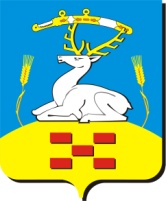 АДМИНИСТРАЦИЯ  УВЕЛЬСКОГО  МУНИЦИПАЛЬНОГО  РАЙОНА ул. Советская, д. 26, п. Увельский, Челябинская область, 457000Тел. (8-351-66)3-10-32,  факс (8-351-66)3-19-74,  e-mail: uvel_adm@mail.ruОГРН  1027401923823,    ИНН 7440004200,    КПП 742401001 «  15 »  марта  2024 г.  № 847 ОБЪЯВЛЕНИЕ	1. Администрация Увельского муниципального района объявляет конкурс на включение в резерв управленческих кадров, в кадровый резерв муниципальной службы Увельского муниципального района:	1) Резерв управленческих кадров:Руководители муниципальных предприятий, учреждений.Директор  МБУ социально-оздоровительный   центр «Восход»         К претендентам на замещение этих должностей предъявляются следующие требования:	- высшее профессиональное образование;	- стаж работы по специальности не менее 3-х лет;	-требования к профессиональным знаниям и навыкам: знание Конституции РФ, федеральных законов, уставов Челябинской области и Увельского муниципального района, действующего федерального, областного законодательства и местных нормативных актов, регулирующих сферу деятельности по соответствующей должности, основ региональной и муниципальной экономики и управления, правил делового этикета. Наличие навыков руководства структурными подразделениями среднего и низового звена, навыков публичной деятельности (выступления перед аудиторией, в средствах массовой информацией), опыта разработки проектов нормативных правовых документов, программ, аналитических материалов для принятия управленческих решений, умение пользоваться персональным компьютером и другой организационной техникой).	2) Кадровый резерв муниципальной службыГлавная группа должностей:Начальник управления, начальник отдела, председатель комитета.Заместитель начальника управления, заместитель председателя комитета.Председатель комитета строительства и инфраструктуры; Начальник Управления ЖКХ Увельского муниципального района;Начальник Управления сельского хозяйства   и продовольствия; Начальник отдела  по мобилизационной работе  и режиму; Заместитель председателя по управлению имуществом Увельского муниципального района .               К претендентам на замещение этих должностей предъявляются следующие требования:	- образование: высшее профессиональное;	- стаж работы: стаж муниципальной (государственной) службы не менее 3-х лет или стаж работы по специальности не менее 3-х лет;	- требования к профессиональным знаниям и навыкам: знание Конституции РФ, федеральных законов, уставов Челябинской области и Увельского муниципального района, действующего федерального, областного законодательства и местных нормативных актов, регулирующих сферу деятельности по соответствующей должности, основ региональной и муниципальной экономики и управления, правил делового этикета. Наличие навыков руководства структурными подразделениями среднего и низового звена, навыков публичной деятельности (выступления перед аудиторией, в средствах массовой информацией), опыта разработки проектов нормативных правовых документов, программ, аналитических материалов для принятия управленческих решений, умение пользоваться персональным компьютером и другой организационной техникой).	Ведущая группа должностей:Заместитель  начальника отдела  и  заместитель  начальника  отдела  в составе  управлений.    К претендентам на замещение этих должностей предъявляются следующие требования:    - среднее профессиональное   образование   и стаж работы по специальности   не менее  5 лет или высшее  профессиональное   образование;   - требования к профессиональным знаниям и навыкам: знание Конституции РФ, федеральных законов, уставов Челябинской области и Увельского муниципального района, действующего федерального, областного законодательства и местных нормативных актов, регулирующих сферу деятельности по соответствующей должности, основ региональной и муниципальной экономики и управления, правил делового этикета. Наличие навыков руководства структурными подразделениями среднего и низового звена, навыков публичной деятельности (выступления перед аудиторией, в средствах массовой информацией), опыта разработки проектов нормативных правовых документов, программ, аналитических материалов для принятия управленческих решений, умение пользоваться персональным компьютером и другой организационной техникой).      2. Для участия в конкурсе гражданин  представляет следующие документы:Личное заявление;Собственноручно заполненная и подписанная анкета, форма которой утверждена  распоряжением  Правительства  Российской Федерации от 26 мая 2005 г. № 667-р;Копия паспорта (соответствующий документ предоставляется  лично по прибытии на конкурс);Фотография 3 х 4 – 1 шт.; Документы, подтверждающие необходимое профессиональное образование, квалификацию и стаж работы:Копия документа об образовании,  и о квалификации, а также   по желанию гражданина  гражданина присуждении ученой степени, ученого звания, о повышении квалификации, если  таковые имеются);Копия трудовой книжки (за исключением случаев, когда служебная (трудовая) деятельность осуществляется впервые), заверенную нотариально или кадровой службой по месту службы (работы, либо иные подтверждаающие служебную (трудовую)   деятельность гражданина); Документ об отсутствии у гражданина заболевания, препятствующего поступлению на муниципальную службу или ее прохождению ( медицинаская  справка по форме №001-ГС/у);Согласие на обработку персональных данных         3. Для участия в конкурсе муниципальный служащий представляет следующие документы:Личное заявление;Согласие на обработку персональных данных;Рекомендация (при наличии);Копия решения аттестационной комиссии (при наличии) о том, что муниципальный служащий подлежит включению в установленном   порядке в кадровый резерв для замещения вакантной должности мунципальной службы в порядке должностного роста. Отзыв непосредственного руководителя муниципального служащего с рекомендацией о включении муниципального служащего в кадровый резерв, характеристика – для гражданина, не состоящего на муниципальной   службе.        4. Документы на конкурс принимаются в течение 30 дней со дня опубликования по адресу: 457000, Челябинская область, п. Увельский, ул. Советская, 26, кабинет № 7.Подробную информацию о дате проведения конкурса, месте и порядке его проведения и другие информационные материалы можно получить по телефону: 8(351-66)3-19-74 и на официальном сайте администрации Увельского муниципального района www.admuvelka.ru.Глава Увельского муниципального района		            			                С.Г. Рослов	Наталия Васильевна Акишина8 (35166)3-19-74